Hague Agreement Concerning the International Registration of Industrial DesignsIndividual designation fee:  IsraelThe Government of Israel has made the declaration referred to in Article 7(2) of the 1999 Act of the Hague Agreement Concerning the International Registration of Industrial Designs that, in connection with an international application in which Israel is designated, the prescribed designation fee shall be replaced by an individual designation fee.The declaration also specified a reduced amount for an international application if any of the following apply:the applicant is a natural person;the applicant is a small entity whose yearly revenue does not exceed the amount set in the Israeli Design Regulations;  orthe applicant is a higher education institution recognized by Israeli law.Furthermore, the reduction as described above will only apply where no priority has been claimed from a previous filing.In accordance with Rule 28(2)(b) of the Common Regulations under the 1999 Act and the 1960 Act of the Hague Agreement, the Director General of the World Intellectual Property Organization (WIPO) has established, after consultation with the Israel Patent Office (ILPO), the amounts of the individual designation fee payable in connection with an international application in which Israel is designated and in connection with the renewal of an international registration designating Israel:The declaration relating to the individual designation fee made by Israel will enter into force on January 3, 2020.December 24, 2019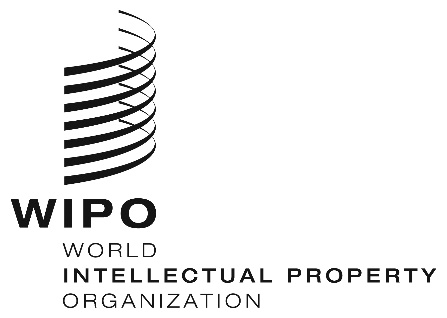 INFORMATION NOTICE NO. 9/2019  INFORMATION NOTICE NO. 9/2019  INFORMATION NOTICE NO. 9/2019  Individual Designation FeeIndividual Designation FeeAmounts
(in Swiss francs)International Applicationfor each designreduced amount for each design11468First renewalfor each design142Second renewalfor each design171Third renewalfor each design199Fourth renewalfor each design228